МІНІСТЕРСТВО ОСВІТИ І НАУКИ УКРАЇНИОдеський національний університет імені І.І. МечниковаПРОЄКТЗАТВЕРДЖЕНОВченою радою ОНУ імені І.І. МечниковаГолова вченої ради_______проф. Вячеслав ТРУБА (протокол № ___ від «___ » ________2024_р.)Освітня програма вводиться в дію з«__1__» __вересня__ 2024   р. Ректор _______________проф. Вячеслав ТРУБА(наказ №____ від «_____»_________2024  р.)  ОСВІТНЬО-ПРОФЕСІЙНА ПРОГРАМА «Міжнародні відносини, суспільні комунікації та регіональні студії»першого (бакалаврського) рівня вищої освітиза спеціальністю 291 Міжнародні відносини, суспільні комунікації та регіональні студіїгалузь знань  29 Міжнародні відносиниосвітня кваліфікація бакалавр з міжнародних відносин, суспільних комунікацій та регіональних студійГарант освітньо-професійної програми:доцент кафедри міжнародних відносин,кандидат політичних наук                                                    ____________________ Юлія МАЙСТРЕНКО Одеса 2024ЛИСТ ПОГОДЖЕННЯ освітньо-професійної програми «Міжнародні відносини, суспільні комунікації та регіональні студії»(назва програми)першого (бакалаврського) рівня вищої освітиІНІЦІЙОВАНО ЗМІНИ робочою групою освітньої програми Від «_16_»_лютого_2024 р.Керівник робочої групи,Гарант освітньої програми ___________  Юлія МАЙСТРЕНКОСХВАЛЕНОнавчально-методичною комісієюфакультету міжнародних відносин, політології та соціологіїпротокол №__5__від   5 березня 2024 р.Голова НМК факультету______________ Олег ХОРОШИЛОВ СХВАЛЕНОВченою радоюфакультету міжнародних відносин, політології та соціології протокол №_____ від «      »                                   2024_р.Голова Вченої радифакультету міжнародних відносин, політології та соціології __________________ Віктор ГЛЕБОВСХВАЛЕНОНауково-методичною радою ОНУ імені І. І. Мечниковапротокол № ______  від «      »                            2024 р.Голова науково-методичної ради ОНУ імені І. І. Мечникова __________________ Майя НІКОЛАЄВА                   ПЕРЕДМОВАОсвітньо-професійна програма є нормативним документом, який регламентує нормативні, компетентністні, кваліфікаційні, організаційні, навчальні та методичні вимоги у підготовці здобувачів першого (бакалаврського) рівня вищої освіти у галузі знань 29 Міжнародні відносини спеціальності 291 Міжнародні відносини, суспільні комунікації та регіональні студії. Освітньо-професійна програма розроблена на підставі Стандарту вищої освіти України першого (бакалаврського) рівня вищої освіти у галузі знань 29 Міжнародні відносини спеціальності 291 Міжнародні відносини, суспільні комунікації та регіональні студії (затверджений і введений в дію наказом Міністерства освіти та науки України від 04.08.2022 р. року № 1002). Програма відповідає першому (бакалаврському) рівню вищої освіти та шостому кваліфікаційному рівню за Національною рамкою кваліфікацій і передбачає здобуття здобувачами освіти спеціалізованих концептуальних знань, що дозволяють розв’язувати складні спеціалізовані задачі та практичні проблеми професійної діяльності у сфері міжнародних відносин та зовнішньої політики або у процесі навчання, що характеризуються комплексністю та невизначеністю умов і передбачають застосування відповідних теорій та методів.Розроблено робочою групою у складі:Майстренко Юлія Іванівна – кандидат політичних наук, доцент кафедри міжнародних відносин Одеського національного університету імені І. І. Мечникова, керівник робочої групи, гарант освітньо-професійної програмиБрусиловська Ольга Іллівна – доктор політичних наук, професор, завідувач кафедри міжнародних відносин Одеського національного університету імені І. І. МечниковаВакарчук Катерина Василівна – кандидат політичних наук, доцент, доцент кафедри міжнародних відносин Одеського національного університету імені І. І. МечниковаГрабіна Ганна Вікторівна – кандидат історичних наук, доцент кафедри міжнародних відносин Одеського національного університету імені І. І. МечниковаЗахарченко Алла Миколаївна – кандидат політичних наук, доцент, доцент кафедри міжнародних відносин Одеського національного університету імені І. І. МечниковаМаксименко Ірина Володимирівна – кандидат політичних наук, доцент кафедри міжнародних відносин Одеського національного університету імені І. І. МечниковаЗдобувач вищої освіти Препелиця Аліна Олександрівна – бакалавр спеціальності 291 Міжнародні відносини, суспільні комунікації та регіональні студії Факультету міжнародних відносин, політології та  соціології Одеського національного університету імені І. І. МечниковаПрофіль освітньої програми зі спеціальності 291 Міжнародні відносини, суспільні комунікації та регіональні студії2. Перелік компонентів освітньо-професійної програми «Міжнародні відносини, суспільні комунікації та регіональні студії» та їх логічна послідовністьПерелік компонентів ОПНа вивчення освітніх компонентів за вибором студента відводиться 60 кредитів, що складає 25% від загальної кількості кредитів. Перелік вибіркових освітніх компонентів переглядається та доповнюється щороку за поданням кафедри та рішенням Вченої ради факультету на основі обговорення з академічною спільнотою, роботодавцями та студентами. Включення до робочого навчального плану вибіркових дисциплін здійснюється відповідно до «Положення про порядок реалізації здобувачами вищої освіти права на вільний вибір навчальних дисциплін в Одеському національному університеті імені І. І. Мечникова».Структурно-логічна схема ОП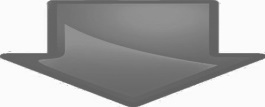 3. Форма атестації здобувачів вищої освітиТаблиця 1.Матриця відповідності програмних компетентностей освітнім компонентам освітньо-професійної програмиТаблиця 2.Матриця забезпечення програмних результатів навчання (РН) відповідними компонентами освітньо-професійної програми1. Загальна інформація1. Загальна інформація1. Загальна інформація1. Загальна інформація1. Загальна інформаціяПовна назва ЗВО та структурногопідрозділуПовна назва ЗВО та структурногопідрозділуПовна назва ЗВО та структурногопідрозділуОдеський національний університет імені І. І. Мечникова, Факультет міжнародних відносин, політології та соціології, кафедра міжнародних відносинОдеський національний університет імені І. І. Мечникова, Факультет міжнародних відносин, політології та соціології, кафедра міжнародних відносинСтупінь вищої освітита назва кваліфікації Ступінь вищої освітита назва кваліфікації Ступінь вищої освітита назва кваліфікації Ступінь вищої освіти – бакалавр Назва кваліфікації – бакалавр з міжнародних відносин, суспільних комунікацій та регіональних студійСтупінь вищої освіти – бакалавр Назва кваліфікації – бакалавр з міжнародних відносин, суспільних комунікацій та регіональних студійОфіційна назваосвітньої програмиОфіційна назваосвітньої програмиОфіційна назваосвітньої програмиМіжнародні відносини, суспільні комунікації та регіональні студіїМіжнародні відносини, суспільні комунікації та регіональні студіїТип диплому та обсяг освітньоїпрограмиТип диплому та обсяг освітньоїпрограмиТип диплому та обсяг освітньоїпрограмиДиплом бакалавра, одиничний, освітня складова 240 кредитів ЄКТС Диплом бакалавра, одиничний, освітня складова 240 кредитів ЄКТС Наявність акредитаціїНаявність акредитаціїНаявність акредитаціїАкредитовано до 27.02.2025.Сертифікат від 27.02.2024 № 7177.https://registry.naqa.gov.ua/#/certificatesАкредитовано до 27.02.2025.Сертифікат від 27.02.2024 № 7177.https://registry.naqa.gov.ua/#/certificatesЦикл/рівеньЦикл/рівеньЦикл/рівеньНРК України – 6 рівень; FQ-EHEA – перший цикл; EQF-LLL – 6 рівеньНРК України – 6 рівень; FQ-EHEA – перший цикл; EQF-LLL – 6 рівеньПередумовиПередумовиПередумовиНаявність повної загальної середньої освіти.Особливості вступу визначаються «Правилами прийому до Одеського національного університету імені І. І. Мечникова» Наявність повної загальної середньої освіти.Особливості вступу визначаються «Правилами прийому до Одеського національного університету імені І. І. Мечникова» Мова викладанняМова викладанняМова викладанняМова викладання регламентується чинним законодавством України та «Положенням про організацію освітнього процесу в Одеському національному університеті імені І.І. Мечникова». Мова викладання регламентується чинним законодавством України та «Положенням про організацію освітнього процесу в Одеському національному університеті імені І.І. Мечникова». Термін дії освітньоїПрограмиТермін дії освітньоїПрограмиТермін дії освітньоїПрограми3 роки 10 місяців 3 роки 10 місяців Інтернет-адреса постійного розміщення опису освітньоїпрограмиІнтернет-адреса постійного розміщення опису освітньоїпрограмиІнтернет-адреса постійного розміщення опису освітньоїпрограмиОфіційний сайт ОНУ за посиланням: http://onu.edu.ua/uk/geninfo/official-documentsОфіційний сайт ОНУ за посиланням: http://onu.edu.ua/uk/geninfo/official-documentsМета програмиМетою програми є підготовка висококваліфікованих та конкурентноспроможних фахівців, які володіють на належному рівні знаннями, практичними навичками та компетентностями для подальшого навчання або для застосування у професійній діяльності для розв’язання складних спеціалізованих задач та практичних проблем професійної діяльності у сфері міжнародних відносин, суспільних комунікацій та регіональних студій, зокрема щодо вивчення та аналізу зовнішньої політики держав, міжнародної безпеки та конфліктів, розуміння складних процесів формування сучасної системи міжнародних відносин на глобальному та регіональному рівні.Мета програмиМетою програми є підготовка висококваліфікованих та конкурентноспроможних фахівців, які володіють на належному рівні знаннями, практичними навичками та компетентностями для подальшого навчання або для застосування у професійній діяльності для розв’язання складних спеціалізованих задач та практичних проблем професійної діяльності у сфері міжнародних відносин, суспільних комунікацій та регіональних студій, зокрема щодо вивчення та аналізу зовнішньої політики держав, міжнародної безпеки та конфліктів, розуміння складних процесів формування сучасної системи міжнародних відносин на глобальному та регіональному рівні.Мета програмиМетою програми є підготовка висококваліфікованих та конкурентноспроможних фахівців, які володіють на належному рівні знаннями, практичними навичками та компетентностями для подальшого навчання або для застосування у професійній діяльності для розв’язання складних спеціалізованих задач та практичних проблем професійної діяльності у сфері міжнародних відносин, суспільних комунікацій та регіональних студій, зокрема щодо вивчення та аналізу зовнішньої політики держав, міжнародної безпеки та конфліктів, розуміння складних процесів формування сучасної системи міжнародних відносин на глобальному та регіональному рівні.Мета програмиМетою програми є підготовка висококваліфікованих та конкурентноспроможних фахівців, які володіють на належному рівні знаннями, практичними навичками та компетентностями для подальшого навчання або для застосування у професійній діяльності для розв’язання складних спеціалізованих задач та практичних проблем професійної діяльності у сфері міжнародних відносин, суспільних комунікацій та регіональних студій, зокрема щодо вивчення та аналізу зовнішньої політики держав, міжнародної безпеки та конфліктів, розуміння складних процесів формування сучасної системи міжнародних відносин на глобальному та регіональному рівні.Мета програмиМетою програми є підготовка висококваліфікованих та конкурентноспроможних фахівців, які володіють на належному рівні знаннями, практичними навичками та компетентностями для подальшого навчання або для застосування у професійній діяльності для розв’язання складних спеціалізованих задач та практичних проблем професійної діяльності у сфері міжнародних відносин, суспільних комунікацій та регіональних студій, зокрема щодо вивчення та аналізу зовнішньої політики держав, міжнародної безпеки та конфліктів, розуміння складних процесів формування сучасної системи міжнародних відносин на глобальному та регіональному рівні.ВХарактеристика програмиХарактеристика програмиХарактеристика програмиХарактеристика програмиПредметна область, галузь знаньПредметна область, галузь знаньПредметна область, галузь знаньГалузь знань 29 Міжнародні відносини, Спеціальність 291 Міжнародні відносини, суспільні комунікації та регіональні студії. Об’єкти вивчення: міжнародні відносини, транскордонні та транснаціональні відносини, зовнішня політика держав, зовнішня політика та національні інтереси України, міжнародні організації, міжнародні комунікації, держави та міжнародні регіони у взаємодіях на глобальному, регіональному та локальному рівнях, міжнародна безпека та конфлікти.Цілі навчання: підготовка фахівців, здатних розв’язувати складні спеціалізовані задачі та практичні проблеми професійної діяльності у сфері міжнародних відносин та зовнішньої політики або у процесі навчання, що характеризуються комплексністю та невизначеністю умов і передбачають застосування відповідних теорій та методів.Теоретичний зміст предметної області: теорія міжнародних відносин, форми та способи їх організації, історія та практика міжнародного співробітництва, взаємодії та конкуренції, природа та динаміка міжнародної безпеки, міжнародні конфлікти, система та джерела зовнішньої політики держави, міжнародне регіонознавство, природа та еволюція міжнародних комунікацій та міжнародного інформаційного простору.Методи, методики та технології: загальнонаукові та спеціальні методи, методики, аналіз і синтез, індукція і дедукція, спостереження, методики оцінки й аналізу процесів у міжнародних відносинах, суспільних комунікаціях та регіональних студіях, системний аналіз, методи аналізу інформації. Інструменти та обладнання:  сучасні універсальні та спеціалізовані інформаційні системи (інформаційно-комунікаційні, інформаційно-пошукові, інформаційно-аналітичні) та спеціалізоване програмне забезпечення, що застосовуються у діяльності суб’єктів міжнародних відносин, міжнародних суспільних комунікацій та у регіональних студіях.Галузь знань 29 Міжнародні відносини, Спеціальність 291 Міжнародні відносини, суспільні комунікації та регіональні студії. Об’єкти вивчення: міжнародні відносини, транскордонні та транснаціональні відносини, зовнішня політика держав, зовнішня політика та національні інтереси України, міжнародні організації, міжнародні комунікації, держави та міжнародні регіони у взаємодіях на глобальному, регіональному та локальному рівнях, міжнародна безпека та конфлікти.Цілі навчання: підготовка фахівців, здатних розв’язувати складні спеціалізовані задачі та практичні проблеми професійної діяльності у сфері міжнародних відносин та зовнішньої політики або у процесі навчання, що характеризуються комплексністю та невизначеністю умов і передбачають застосування відповідних теорій та методів.Теоретичний зміст предметної області: теорія міжнародних відносин, форми та способи їх організації, історія та практика міжнародного співробітництва, взаємодії та конкуренції, природа та динаміка міжнародної безпеки, міжнародні конфлікти, система та джерела зовнішньої політики держави, міжнародне регіонознавство, природа та еволюція міжнародних комунікацій та міжнародного інформаційного простору.Методи, методики та технології: загальнонаукові та спеціальні методи, методики, аналіз і синтез, індукція і дедукція, спостереження, методики оцінки й аналізу процесів у міжнародних відносинах, суспільних комунікаціях та регіональних студіях, системний аналіз, методи аналізу інформації. Інструменти та обладнання:  сучасні універсальні та спеціалізовані інформаційні системи (інформаційно-комунікаційні, інформаційно-пошукові, інформаційно-аналітичні) та спеціалізоване програмне забезпечення, що застосовуються у діяльності суб’єктів міжнародних відносин, міжнародних суспільних комунікацій та у регіональних студіях.Орієнтація програмиОрієнтація програмиОрієнтація програмиПрограма освітньо-професійною, академічною, складеною у відповідності до Стандарту вищої освіти спеціальності 291 «Міжнародні відносини, суспільні комунікації та регіональні студії», прийнятого МОН України від 4 серпня 2020 р., і з урахуванням сучасних тенденцій розвитку спеціальності. Програма спрямована на підготовку фахівців, які володіють знаннями  про сучасні тенденції у галузі міжнародних відносин та здатні як продовжувати навчання на наступних рівнях вищої освіти, так і виконувати завдання у сфері міжнародних відносин, зовнішньої політики, політичного аналізу і прогнозування в державних і приватних установах, представництвах дипломатичної та консульської служби. Програма освітньо-професійною, академічною, складеною у відповідності до Стандарту вищої освіти спеціальності 291 «Міжнародні відносини, суспільні комунікації та регіональні студії», прийнятого МОН України від 4 серпня 2020 р., і з урахуванням сучасних тенденцій розвитку спеціальності. Програма спрямована на підготовку фахівців, які володіють знаннями  про сучасні тенденції у галузі міжнародних відносин та здатні як продовжувати навчання на наступних рівнях вищої освіти, так і виконувати завдання у сфері міжнародних відносин, зовнішньої політики, політичного аналізу і прогнозування в державних і приватних установах, представництвах дипломатичної та консульської служби. Фокус програми: загальна / спеціальнаФокус програми: загальна / спеціальнаФокус програми: загальна / спеціальнаФокусом даної освітньо-професійної програми є надання фахової вищої освіти, що дозволяє випускникам розв’язувати спеціалізовані задачі та практичні проблеми професійної діяльності, що пов’язані з питаннями про природу, принципи організації, структуру та чинники трансформації міжнародних відносин, системи міжнародної безпеки, особливості міждержавної та транснаціональної взаємодії, зовнішню політику і дипломатію держав, діяльність міжнародних організацій, специфіку міжнародних конфліктів на глобальному, регіональному та локальному рівнях.  Ключові слова: міжнародні відносини, зовнішня політика, регіональні дослідження, держава, актор, міжнародна організація, національний інтерес, співробітництво, безпека, конфлікт, суспільні комунікації, дипломатія.Фокусом даної освітньо-професійної програми є надання фахової вищої освіти, що дозволяє випускникам розв’язувати спеціалізовані задачі та практичні проблеми професійної діяльності, що пов’язані з питаннями про природу, принципи організації, структуру та чинники трансформації міжнародних відносин, системи міжнародної безпеки, особливості міждержавної та транснаціональної взаємодії, зовнішню політику і дипломатію держав, діяльність міжнародних організацій, специфіку міжнародних конфліктів на глобальному, регіональному та локальному рівнях.  Ключові слова: міжнародні відносини, зовнішня політика, регіональні дослідження, держава, актор, міжнародна організація, національний інтерес, співробітництво, безпека, конфлікт, суспільні комунікації, дипломатія.Особливості програмиОсобливості програмиОсобливості програмиПрограма виконується на високому науково-методичному рівні та містить велику складову практичної роботи бакалаврів як самостійного дослідження,  так і в  наукових групах, що працюють над широким колом питань у галузі міжнародних відносин, міжнародної безпеки, суспільних комунікацій та регіональних студій, з подальшим  впровадженням досягнень у наукову, освітню, дипломатичну та соціальну сферу. Освітньо-професійна програма орієнтується на специфічні потреби Одеського регіону, взаємодію з органами місцевої та державної влади, вітчизняними і закордонними освітніми і науково-дослідницькими установами, які потребують фахівців з фаховим володінням іноземних мов та міждисциплінарним підходом до розв’язання завдань  у сфері міжнародних відносин, міжнародної безпеки, регіонального розвитку і комунікацій. Особливістю ОП є вивчення здобувачами двох іноземних мов (англійської та за вибором), що відповідають регіональній специфіці, та пропонування вибіркових складових, які сприяють розширенню фахових знань із міжнародних відносин, суспільних комунікацій та регіональних студій за рахунок специфічних політологічних, правових, економічних дисциплін. Навчальні та виробнича практики дозволяють здобувачам апробувати набуті знання на практичному рівні.Програма виконується на високому науково-методичному рівні та містить велику складову практичної роботи бакалаврів як самостійного дослідження,  так і в  наукових групах, що працюють над широким колом питань у галузі міжнародних відносин, міжнародної безпеки, суспільних комунікацій та регіональних студій, з подальшим  впровадженням досягнень у наукову, освітню, дипломатичну та соціальну сферу. Освітньо-професійна програма орієнтується на специфічні потреби Одеського регіону, взаємодію з органами місцевої та державної влади, вітчизняними і закордонними освітніми і науково-дослідницькими установами, які потребують фахівців з фаховим володінням іноземних мов та міждисциплінарним підходом до розв’язання завдань  у сфері міжнародних відносин, міжнародної безпеки, регіонального розвитку і комунікацій. Особливістю ОП є вивчення здобувачами двох іноземних мов (англійської та за вибором), що відповідають регіональній специфіці, та пропонування вибіркових складових, які сприяють розширенню фахових знань із міжнародних відносин, суспільних комунікацій та регіональних студій за рахунок специфічних політологічних, правових, економічних дисциплін. Навчальні та виробнича практики дозволяють здобувачам апробувати набуті знання на практичному рівні.С4. Працевлаштування та продовження освіти4. Працевлаштування та продовження освіти4. Працевлаштування та продовження освіти4. Працевлаштування та продовження освітиПрацевлаштуванняПрацевлаштуванняПрацевлаштуванняВипускники освітньо-професійної програми бакалавра за спеціальністю 291 Міжнародні відносини, суспільні комунікації та регіональні студії можуть працювати у сфері міжнародних відносин, зовнішньої політики, політичного аналізу і прогнозування, дипломатичної та консульської служби тощо. Національний Класифікатор України 2010, Розділ 3, фахівці, https://hrliga.com/docs/327_KP.htm: Випускники освітньо-професійної програми бакалавра за спеціальністю 291 Міжнародні відносини, суспільні комунікації та регіональні студії можуть працювати у сфері міжнародних відносин, зовнішньої політики, політичного аналізу і прогнозування, дипломатичної та консульської служби тощо. Національний Класифікатор України 2010, Розділ 3, фахівці, https://hrliga.com/docs/327_KP.htm: Подальше навчанняПодальше навчанняПодальше навчанняМожливість здобуття освіти за програмою другого (магістерського) рівня вищої освіти. Набуття додаткових кваліфікацій в системі освіти дорослих.Можливість здобуття освіти за програмою другого (магістерського) рівня вищої освіти. Набуття додаткових кваліфікацій в системі освіти дорослих.DD5. Викладання та оцінювання5. Викладання та оцінювання5. Викладання та оцінювання1. Викладання та навчання1. Викладання та навчання1. Викладання та навчанняОсвітній процес побудований на студентоцентрованому підході, який включає особистісно-орієнтоване, проблемно-орієнтоване, практично-орієнтоване навчання, освітня траєкторія якого формується здобувачами шляхом обрання вибіркових освітніх компонентів.Формами навчання є аудиторні (лекційні та практичні) заняття, робота у мовних і академічних групах, самостійна робота, науково-виробнича практика, контрольні заходи. До самостійної роботи належать різноманітні форми індивідуальних і групових робіт, презентація та публічний захист індивідуальних завдань. Здобувачі залучаються до участі у наукових конференціях, написання студентських наукових робіт, які сприяють формуванню критичного мислення, розумінню та дотриманню принципів академічної доброчесності. Викладання та навчання за освітньо-професійною програмою є інтерактивним, із застосуванням інноваційних, зокрема цифрових дистанційних технологій.  Освітній процес побудований на студентоцентрованому підході, який включає особистісно-орієнтоване, проблемно-орієнтоване, практично-орієнтоване навчання, освітня траєкторія якого формується здобувачами шляхом обрання вибіркових освітніх компонентів.Формами навчання є аудиторні (лекційні та практичні) заняття, робота у мовних і академічних групах, самостійна робота, науково-виробнича практика, контрольні заходи. До самостійної роботи належать різноманітні форми індивідуальних і групових робіт, презентація та публічний захист індивідуальних завдань. Здобувачі залучаються до участі у наукових конференціях, написання студентських наукових робіт, які сприяють формуванню критичного мислення, розумінню та дотриманню принципів академічної доброчесності. Викладання та навчання за освітньо-професійною програмою є інтерактивним, із застосуванням інноваційних, зокрема цифрових дистанційних технологій.  2. Система оцінювання2. Система оцінювання2. Система оцінюванняСистема оцінювання визначається «Положенням про організацію і проведення контролю результатів навчання здобувачів вищої освіти Одеського національного університету імені І. І. Мечникова». Система оцінювання визначається «Положенням про організацію і проведення контролю результатів навчання здобувачів вищої освіти Одеського національного університету імені І. І. Мечникова». Е6. Програмні компетентності6. Програмні компетентності6. Програмні компетентності6. Програмні компетентностіІнтегральна компетентністьІнтегральна компетентністьІнтегральна компетентністьЗдатність розв’язувати складні спеціалізовані задачі та практичні проблеми в сфері міжнародних відносин, суспільних комунікації та регіональних студій, зовнішньополітичної діяльності держав, міжнародних взаємодій між державами, міжнародними організаціями та недержавними акторами, що характеризуються комплексністю та невизначеністю умов та передбачає застосування теорій суспільних наук та спеціальних наукових методів дослідження проблем міжнародних відносин. Здатність розв’язувати складні спеціалізовані задачі та практичні проблеми в сфері міжнародних відносин, суспільних комунікації та регіональних студій, зовнішньополітичної діяльності держав, міжнародних взаємодій між державами, міжнародними організаціями та недержавними акторами, що характеризуються комплексністю та невизначеністю умов та передбачає застосування теорій суспільних наук та спеціальних наукових методів дослідження проблем міжнародних відносин. Загальні компетентності (ЗК)Загальні компетентності (ЗК)Загальні компетентності (ЗК)ЗК1. Здатність реалізовувати свої права і обов’язки як члена суспільства, усвідомлювати цінності громадянського суспільства та необхідність його сталого розвитку, верховенства права, прав і свобод людини і громадянина України;ЗК2. Здатність зберігати та примножувати моральні, культурні, наукові цінності і досягнення суспільства на основі розуміння історії та закономірностей розвитку предметної області, її місця у загальній системі і знань про природу і суспільство, та у розвитку суспільства, техніки і технологій, використовувати різні види та форми рухової активності для активного відпочинку та ведення здорового образу життя.ЗК3. Здатність вчитися і оволодівати сучасними знаннями. ЗК4. Знання та розуміння предметної області та розуміння професійної діяльності. ЗК5. Здатність працювати в міжнародному контексті. ЗК6. Здатність генерувати нові ідеї (креативність).ЗК7. Здатність застосовувати знання у практичних ситуаціях.ЗК8. Здатність до абстрактного мислення, аналізу та синтезу.ЗК9. Здатність використовувати інформаційні та комунікаційні технології.ЗК10. Здатність спілкуватися державною мовою як усно, так і письмово.ЗК11. Здатність спілкуватися іноземною мовою.ЗК12. Здатність до пошуку, оброблення та аналізу інформації з різних джерел. ЗК13. Здатність бути критичним і самокритичним.ЗК1. Здатність реалізовувати свої права і обов’язки як члена суспільства, усвідомлювати цінності громадянського суспільства та необхідність його сталого розвитку, верховенства права, прав і свобод людини і громадянина України;ЗК2. Здатність зберігати та примножувати моральні, культурні, наукові цінності і досягнення суспільства на основі розуміння історії та закономірностей розвитку предметної області, її місця у загальній системі і знань про природу і суспільство, та у розвитку суспільства, техніки і технологій, використовувати різні види та форми рухової активності для активного відпочинку та ведення здорового образу життя.ЗК3. Здатність вчитися і оволодівати сучасними знаннями. ЗК4. Знання та розуміння предметної області та розуміння професійної діяльності. ЗК5. Здатність працювати в міжнародному контексті. ЗК6. Здатність генерувати нові ідеї (креативність).ЗК7. Здатність застосовувати знання у практичних ситуаціях.ЗК8. Здатність до абстрактного мислення, аналізу та синтезу.ЗК9. Здатність використовувати інформаційні та комунікаційні технології.ЗК10. Здатність спілкуватися державною мовою як усно, так і письмово.ЗК11. Здатність спілкуватися іноземною мовою.ЗК12. Здатність до пошуку, оброблення та аналізу інформації з різних джерел. ЗК13. Здатність бути критичним і самокритичним.Спеціальні (фахові) компетентностіСпеціальні (фахові) компетентностіСпеціальні (фахові) компетентностіСК1. Здатність виокремлювати ознаки та тенденції розвитку, розуміти природу, динаміку, принципи організації  міжнародних відносин, суспільних комунікацій та/або регіональних студій.СК2.Здатність аналізувати міжнародні процеси у різних контекстах, зокрема політичному, безпековому, правовому, економічному, суспільному, культурному та інформаційному.СК3. Здатність оцінювати стан та напрями досліджень міжнародних відносин та світової політики у політичній, економічній, юридичній науках, у міждисциплінарних дослідженнях.СК4. Здатність розв’язувати складні спеціалізовані задачі і практичні проблеми у сфері міжнародних відносин, зовнішньої політики держав, суспільних комунікацій, регіональних досліджень. СК5. Здатність аналізувати вплив світової економіки, міжнародного права та внутрішньої політики на структуру й динаміку міжнародних відносин та зовнішньої політики держав.СК6. Здатність застосовувати засади дипломатичної та консульської служби, дипломатичного протоколу та етикету,  уміння вести дипломатичне та ділове листування (українською та іноземними мовами).СК7. Здатність аналізувати міжнародні інтеграційні процеси у світі та на Європейському континенті, та місце в них України.СК8. Усвідомлення національних інтересів України на міжнародній арені.СК9. Здатність застосовувати знання характеристик розвитку /країн та регіонів, особливостей та закономірностей глобальних процесів та місця в них окремих держав для розв’язання складних спеціалізованих задач і проблем.СК10. Здатність аналізувати структуру та динаміку міжнародних суспільних комунікацій, виявляти їх вплив на міжнародну систему, державні та суспільні інститути. СК11. Здатність аналізувати природу та еволюцію міжнародних організацій, їх місця у системі міжнародних відносин, основних форм та перспектив співпраці України з ними. СК12. Здатність до здійснення комунікації та інформаційно-аналітичної діяльності у сфері міжнародних відносин  (українською та іноземними мовами). СК13. Здатність аналізувати діяльність міжнародних недержавних акторів та транснаціональні відносини.СК1. Здатність виокремлювати ознаки та тенденції розвитку, розуміти природу, динаміку, принципи організації  міжнародних відносин, суспільних комунікацій та/або регіональних студій.СК2.Здатність аналізувати міжнародні процеси у різних контекстах, зокрема політичному, безпековому, правовому, економічному, суспільному, культурному та інформаційному.СК3. Здатність оцінювати стан та напрями досліджень міжнародних відносин та світової політики у політичній, економічній, юридичній науках, у міждисциплінарних дослідженнях.СК4. Здатність розв’язувати складні спеціалізовані задачі і практичні проблеми у сфері міжнародних відносин, зовнішньої політики держав, суспільних комунікацій, регіональних досліджень. СК5. Здатність аналізувати вплив світової економіки, міжнародного права та внутрішньої політики на структуру й динаміку міжнародних відносин та зовнішньої політики держав.СК6. Здатність застосовувати засади дипломатичної та консульської служби, дипломатичного протоколу та етикету,  уміння вести дипломатичне та ділове листування (українською та іноземними мовами).СК7. Здатність аналізувати міжнародні інтеграційні процеси у світі та на Європейському континенті, та місце в них України.СК8. Усвідомлення національних інтересів України на міжнародній арені.СК9. Здатність застосовувати знання характеристик розвитку /країн та регіонів, особливостей та закономірностей глобальних процесів та місця в них окремих держав для розв’язання складних спеціалізованих задач і проблем.СК10. Здатність аналізувати структуру та динаміку міжнародних суспільних комунікацій, виявляти їх вплив на міжнародну систему, державні та суспільні інститути. СК11. Здатність аналізувати природу та еволюцію міжнародних організацій, їх місця у системі міжнародних відносин, основних форм та перспектив співпраці України з ними. СК12. Здатність до здійснення комунікації та інформаційно-аналітичної діяльності у сфері міжнародних відносин  (українською та іноземними мовами). СК13. Здатність аналізувати діяльність міжнародних недержавних акторів та транснаціональні відносини.F 7. Програмні результати навчання7. Програмні результати навчання7. Програмні результати навчання7. Програмні результати навчанняРН01. Знати та розуміти природу міжнародних відносин та регіонального розвитку, еволюцію, стан теоретичних досліджень міжнародних відносин та світової політики, а також природу та джерела політики держав на міжнародній арені і діяльності інших учасників міжнародних відносин.РН02. Знати та розуміти природу та динаміку міжнародної безпеки, розуміти особливості її забезпечення на глобальному, регіональному та національному рівні, знати природу та підходи до вирішення міжнародних та інтернаціоналізованих конфліктів.РН03. Знати природу міжнародного співробітництва, характер взаємодії між міжнародним акторами, співвідношення державних, недержавних акторів у світовій політиці.РН04. Знати принципи, механізми та процеси забезпечення зовнішньої політики держав, взаємодії між зовнішньою та внутрішньою політикою, визначення та реалізації на міжнародній арені національних інтересів держав, процесу формування та реалізації зовнішньополітичних рішень.РН05. Знати природу та механізми міжнародних комунікацій.РН06. Знати природу та характер взаємодій окремих країн та регіонів на глобальному, регіональному та локальному рівнях.РН07. Здійснювати опис та аналіз міжнародної ситуації, збирати з різних джерел необхідну для цього інформацію про міжнародні та зовнішньополітичні події та процеси.РН08. Збирати, обробляти та аналізувати великі обсяги інформації про стан міжнародних відносин, зовнішньої політики України та інших держав, регіональних систем, міжнародних комунікацій.РН09. Досліджувати проблеми міжнародних відносин, регіонального розвитку, зовнішньої політики, міжнародних комунікацій, із використанням сучасних політичних, економічних і правових теорій та концепцій, наукових методів та міждисциплінарних підходів, презентувати результати досліджень, надавати відповідні рекомендації.РН10. Вільно спілкуватися державною та іноземними мовами на професійному рівні, необхідному для ведення професійної дискусії, підготовки аналітичних та дослідницьких документів.РН11. Здійснювати прикладний аналіз міжнародних відносин, зовнішньої політики України та інших держав, міжнародних процесів та міжнародної ситуації відповідно до поставлених цілей, готувати інформаційні та аналітичні.РН12. Володіти навичками професійного усного та письмового перекладу з/на іноземні мови, зокрема, з фахової тематики міжнародного співробітництва, зовнішньої політики, міжнародних комунікацій, регіональних студій, дво- та багатосторонніх міжнародних проектів.РН13. Вести фахову дискусію із проблем міжнародних відносин, міжнародних комунікацій, регіональних студій, зовнішньої політичної діяльності, аргументувати свою позицію, поважати опонентів і їхню точки зору.РН14. Використовувати сучасні цифрові технології, спеціалізовані програмне забезпечення, бази даних та інформаційні системи для розв’язання складних спеціалізованих задач у сфері міжнародних відносин, суспільних комунікацій та/або регіональних студій.РН15. Розуміти та застосовувати для розв’язання складних спеціалізованих задач міжнародних відносин, суспільних комунікацій та регіональних студій чинне законодавство, міжнародні нормативні документи і угоди, довідкові матеріали, чинні стандарти і технічні умови тощо.РН16. Розуміти та відстоювати національні інтереси України у міжнародній діяльності.РН17. Мати навички самостійного визначення освітніх цілей та навчання, пошуку необхідних для їх досягнення освітніх ресурсів.РН01. Знати та розуміти природу міжнародних відносин та регіонального розвитку, еволюцію, стан теоретичних досліджень міжнародних відносин та світової політики, а також природу та джерела політики держав на міжнародній арені і діяльності інших учасників міжнародних відносин.РН02. Знати та розуміти природу та динаміку міжнародної безпеки, розуміти особливості її забезпечення на глобальному, регіональному та національному рівні, знати природу та підходи до вирішення міжнародних та інтернаціоналізованих конфліктів.РН03. Знати природу міжнародного співробітництва, характер взаємодії між міжнародним акторами, співвідношення державних, недержавних акторів у світовій політиці.РН04. Знати принципи, механізми та процеси забезпечення зовнішньої політики держав, взаємодії між зовнішньою та внутрішньою політикою, визначення та реалізації на міжнародній арені національних інтересів держав, процесу формування та реалізації зовнішньополітичних рішень.РН05. Знати природу та механізми міжнародних комунікацій.РН06. Знати природу та характер взаємодій окремих країн та регіонів на глобальному, регіональному та локальному рівнях.РН07. Здійснювати опис та аналіз міжнародної ситуації, збирати з різних джерел необхідну для цього інформацію про міжнародні та зовнішньополітичні події та процеси.РН08. Збирати, обробляти та аналізувати великі обсяги інформації про стан міжнародних відносин, зовнішньої політики України та інших держав, регіональних систем, міжнародних комунікацій.РН09. Досліджувати проблеми міжнародних відносин, регіонального розвитку, зовнішньої політики, міжнародних комунікацій, із використанням сучасних політичних, економічних і правових теорій та концепцій, наукових методів та міждисциплінарних підходів, презентувати результати досліджень, надавати відповідні рекомендації.РН10. Вільно спілкуватися державною та іноземними мовами на професійному рівні, необхідному для ведення професійної дискусії, підготовки аналітичних та дослідницьких документів.РН11. Здійснювати прикладний аналіз міжнародних відносин, зовнішньої політики України та інших держав, міжнародних процесів та міжнародної ситуації відповідно до поставлених цілей, готувати інформаційні та аналітичні.РН12. Володіти навичками професійного усного та письмового перекладу з/на іноземні мови, зокрема, з фахової тематики міжнародного співробітництва, зовнішньої політики, міжнародних комунікацій, регіональних студій, дво- та багатосторонніх міжнародних проектів.РН13. Вести фахову дискусію із проблем міжнародних відносин, міжнародних комунікацій, регіональних студій, зовнішньої політичної діяльності, аргументувати свою позицію, поважати опонентів і їхню точки зору.РН14. Використовувати сучасні цифрові технології, спеціалізовані програмне забезпечення, бази даних та інформаційні системи для розв’язання складних спеціалізованих задач у сфері міжнародних відносин, суспільних комунікацій та/або регіональних студій.РН15. Розуміти та застосовувати для розв’язання складних спеціалізованих задач міжнародних відносин, суспільних комунікацій та регіональних студій чинне законодавство, міжнародні нормативні документи і угоди, довідкові матеріали, чинні стандарти і технічні умови тощо.РН16. Розуміти та відстоювати національні інтереси України у міжнародній діяльності.РН17. Мати навички самостійного визначення освітніх цілей та навчання, пошуку необхідних для їх досягнення освітніх ресурсів.РН01. Знати та розуміти природу міжнародних відносин та регіонального розвитку, еволюцію, стан теоретичних досліджень міжнародних відносин та світової політики, а також природу та джерела політики держав на міжнародній арені і діяльності інших учасників міжнародних відносин.РН02. Знати та розуміти природу та динаміку міжнародної безпеки, розуміти особливості її забезпечення на глобальному, регіональному та національному рівні, знати природу та підходи до вирішення міжнародних та інтернаціоналізованих конфліктів.РН03. Знати природу міжнародного співробітництва, характер взаємодії між міжнародним акторами, співвідношення державних, недержавних акторів у світовій політиці.РН04. Знати принципи, механізми та процеси забезпечення зовнішньої політики держав, взаємодії між зовнішньою та внутрішньою політикою, визначення та реалізації на міжнародній арені національних інтересів держав, процесу формування та реалізації зовнішньополітичних рішень.РН05. Знати природу та механізми міжнародних комунікацій.РН06. Знати природу та характер взаємодій окремих країн та регіонів на глобальному, регіональному та локальному рівнях.РН07. Здійснювати опис та аналіз міжнародної ситуації, збирати з різних джерел необхідну для цього інформацію про міжнародні та зовнішньополітичні події та процеси.РН08. Збирати, обробляти та аналізувати великі обсяги інформації про стан міжнародних відносин, зовнішньої політики України та інших держав, регіональних систем, міжнародних комунікацій.РН09. Досліджувати проблеми міжнародних відносин, регіонального розвитку, зовнішньої політики, міжнародних комунікацій, із використанням сучасних політичних, економічних і правових теорій та концепцій, наукових методів та міждисциплінарних підходів, презентувати результати досліджень, надавати відповідні рекомендації.РН10. Вільно спілкуватися державною та іноземними мовами на професійному рівні, необхідному для ведення професійної дискусії, підготовки аналітичних та дослідницьких документів.РН11. Здійснювати прикладний аналіз міжнародних відносин, зовнішньої політики України та інших держав, міжнародних процесів та міжнародної ситуації відповідно до поставлених цілей, готувати інформаційні та аналітичні.РН12. Володіти навичками професійного усного та письмового перекладу з/на іноземні мови, зокрема, з фахової тематики міжнародного співробітництва, зовнішньої політики, міжнародних комунікацій, регіональних студій, дво- та багатосторонніх міжнародних проектів.РН13. Вести фахову дискусію із проблем міжнародних відносин, міжнародних комунікацій, регіональних студій, зовнішньої політичної діяльності, аргументувати свою позицію, поважати опонентів і їхню точки зору.РН14. Використовувати сучасні цифрові технології, спеціалізовані програмне забезпечення, бази даних та інформаційні системи для розв’язання складних спеціалізованих задач у сфері міжнародних відносин, суспільних комунікацій та/або регіональних студій.РН15. Розуміти та застосовувати для розв’язання складних спеціалізованих задач міжнародних відносин, суспільних комунікацій та регіональних студій чинне законодавство, міжнародні нормативні документи і угоди, довідкові матеріали, чинні стандарти і технічні умови тощо.РН16. Розуміти та відстоювати національні інтереси України у міжнародній діяльності.РН17. Мати навички самостійного визначення освітніх цілей та навчання, пошуку необхідних для їх досягнення освітніх ресурсів.РН01. Знати та розуміти природу міжнародних відносин та регіонального розвитку, еволюцію, стан теоретичних досліджень міжнародних відносин та світової політики, а також природу та джерела політики держав на міжнародній арені і діяльності інших учасників міжнародних відносин.РН02. Знати та розуміти природу та динаміку міжнародної безпеки, розуміти особливості її забезпечення на глобальному, регіональному та національному рівні, знати природу та підходи до вирішення міжнародних та інтернаціоналізованих конфліктів.РН03. Знати природу міжнародного співробітництва, характер взаємодії між міжнародним акторами, співвідношення державних, недержавних акторів у світовій політиці.РН04. Знати принципи, механізми та процеси забезпечення зовнішньої політики держав, взаємодії між зовнішньою та внутрішньою політикою, визначення та реалізації на міжнародній арені національних інтересів держав, процесу формування та реалізації зовнішньополітичних рішень.РН05. Знати природу та механізми міжнародних комунікацій.РН06. Знати природу та характер взаємодій окремих країн та регіонів на глобальному, регіональному та локальному рівнях.РН07. Здійснювати опис та аналіз міжнародної ситуації, збирати з різних джерел необхідну для цього інформацію про міжнародні та зовнішньополітичні події та процеси.РН08. Збирати, обробляти та аналізувати великі обсяги інформації про стан міжнародних відносин, зовнішньої політики України та інших держав, регіональних систем, міжнародних комунікацій.РН09. Досліджувати проблеми міжнародних відносин, регіонального розвитку, зовнішньої політики, міжнародних комунікацій, із використанням сучасних політичних, економічних і правових теорій та концепцій, наукових методів та міждисциплінарних підходів, презентувати результати досліджень, надавати відповідні рекомендації.РН10. Вільно спілкуватися державною та іноземними мовами на професійному рівні, необхідному для ведення професійної дискусії, підготовки аналітичних та дослідницьких документів.РН11. Здійснювати прикладний аналіз міжнародних відносин, зовнішньої політики України та інших держав, міжнародних процесів та міжнародної ситуації відповідно до поставлених цілей, готувати інформаційні та аналітичні.РН12. Володіти навичками професійного усного та письмового перекладу з/на іноземні мови, зокрема, з фахової тематики міжнародного співробітництва, зовнішньої політики, міжнародних комунікацій, регіональних студій, дво- та багатосторонніх міжнародних проектів.РН13. Вести фахову дискусію із проблем міжнародних відносин, міжнародних комунікацій, регіональних студій, зовнішньої політичної діяльності, аргументувати свою позицію, поважати опонентів і їхню точки зору.РН14. Використовувати сучасні цифрові технології, спеціалізовані програмне забезпечення, бази даних та інформаційні системи для розв’язання складних спеціалізованих задач у сфері міжнародних відносин, суспільних комунікацій та/або регіональних студій.РН15. Розуміти та застосовувати для розв’язання складних спеціалізованих задач міжнародних відносин, суспільних комунікацій та регіональних студій чинне законодавство, міжнародні нормативні документи і угоди, довідкові матеріали, чинні стандарти і технічні умови тощо.РН16. Розуміти та відстоювати національні інтереси України у міжнародній діяльності.РН17. Мати навички самостійного визначення освітніх цілей та навчання, пошуку необхідних для їх досягнення освітніх ресурсів.РН01. Знати та розуміти природу міжнародних відносин та регіонального розвитку, еволюцію, стан теоретичних досліджень міжнародних відносин та світової політики, а також природу та джерела політики держав на міжнародній арені і діяльності інших учасників міжнародних відносин.РН02. Знати та розуміти природу та динаміку міжнародної безпеки, розуміти особливості її забезпечення на глобальному, регіональному та національному рівні, знати природу та підходи до вирішення міжнародних та інтернаціоналізованих конфліктів.РН03. Знати природу міжнародного співробітництва, характер взаємодії між міжнародним акторами, співвідношення державних, недержавних акторів у світовій політиці.РН04. Знати принципи, механізми та процеси забезпечення зовнішньої політики держав, взаємодії між зовнішньою та внутрішньою політикою, визначення та реалізації на міжнародній арені національних інтересів держав, процесу формування та реалізації зовнішньополітичних рішень.РН05. Знати природу та механізми міжнародних комунікацій.РН06. Знати природу та характер взаємодій окремих країн та регіонів на глобальному, регіональному та локальному рівнях.РН07. Здійснювати опис та аналіз міжнародної ситуації, збирати з різних джерел необхідну для цього інформацію про міжнародні та зовнішньополітичні події та процеси.РН08. Збирати, обробляти та аналізувати великі обсяги інформації про стан міжнародних відносин, зовнішньої політики України та інших держав, регіональних систем, міжнародних комунікацій.РН09. Досліджувати проблеми міжнародних відносин, регіонального розвитку, зовнішньої політики, міжнародних комунікацій, із використанням сучасних політичних, економічних і правових теорій та концепцій, наукових методів та міждисциплінарних підходів, презентувати результати досліджень, надавати відповідні рекомендації.РН10. Вільно спілкуватися державною та іноземними мовами на професійному рівні, необхідному для ведення професійної дискусії, підготовки аналітичних та дослідницьких документів.РН11. Здійснювати прикладний аналіз міжнародних відносин, зовнішньої політики України та інших держав, міжнародних процесів та міжнародної ситуації відповідно до поставлених цілей, готувати інформаційні та аналітичні.РН12. Володіти навичками професійного усного та письмового перекладу з/на іноземні мови, зокрема, з фахової тематики міжнародного співробітництва, зовнішньої політики, міжнародних комунікацій, регіональних студій, дво- та багатосторонніх міжнародних проектів.РН13. Вести фахову дискусію із проблем міжнародних відносин, міжнародних комунікацій, регіональних студій, зовнішньої політичної діяльності, аргументувати свою позицію, поважати опонентів і їхню точки зору.РН14. Використовувати сучасні цифрові технології, спеціалізовані програмне забезпечення, бази даних та інформаційні системи для розв’язання складних спеціалізованих задач у сфері міжнародних відносин, суспільних комунікацій та/або регіональних студій.РН15. Розуміти та застосовувати для розв’язання складних спеціалізованих задач міжнародних відносин, суспільних комунікацій та регіональних студій чинне законодавство, міжнародні нормативні документи і угоди, довідкові матеріали, чинні стандарти і технічні умови тощо.РН16. Розуміти та відстоювати національні інтереси України у міжнародній діяльності.РН17. Мати навички самостійного визначення освітніх цілей та навчання, пошуку необхідних для їх досягнення освітніх ресурсів.G 8. Ресурсне забезпечення реалізації програми8. Ресурсне забезпечення реалізації програми8. Ресурсне забезпечення реалізації програми8. Ресурсне забезпечення реалізації програмиКадрове забезпеченняКадрове забезпеченняКадрове забезпеченняКадрове забезпеченняКадрове забезпечення відповідає Ліцензійним умовам провадження освітньої діяльності. Підвищення кваліфікації науково-педагогічних, педагогічних та наукових працівників відбувається кожні 5 років. Матеріально-технічне забезпеченняМатеріально-технічне забезпеченняМатеріально-технічне забезпеченняМатеріально-технічне забезпеченняМатеріально-технічна база відповідає чинним санітарно-технічним нормам і забезпечує проведення всіх видів підготовки і наукової роботи здобувачів першого рівня вищої освіти, передбачених освітньо-професійною програмою.Для матеріально-технічного забезпечення наукової роботи здобувачів першого рівня вищої освіти наявні комп’ютерне та мережеве обладнання, а також програмне забезпечення лабораторії технічних засобів навчання, а також комп’ютерне обладнання Навчально-наукового центру міжнародних досліджень ОНУ імені І. І. Мечникова, Навчально-наукового центру стратегічних студій та ядерного нерозповсюдження, Центрів вивчення мов (арабський, грецький, китайський, японський, два турецькі центри), опорного кабінету кафедри міжнародних відносин.Інформаційне та навчально-методичне забезпеченняІнформаційне та навчально-методичне забезпеченняІнформаційне та навчально-методичне забезпеченняІнформаційне та навчально-методичне забезпеченняНавчально-методичне забезпечення навчального процесу реалізується наявністю необхідної навчальної та методичної літератури: підручники, навчальні посібники, методичні рекомендації до практичних занять, самостійної роботи, робочі програми навчальних дисциплін. Інформаційні ресурси розміщені у фондах наукової бібліотеки ОНУ імені І. І. Мечникова, сайтах випускових кафедр, а також у бібліотечних фондах Навчально-наукового центру міжнародних досліджень ОНУ імені І. І. Мечникова, Навчально-наукового центру стратегічних студій та ядерного нерозповсюдження, Центрів вивчення мов (арабський, грецький, китайський, японський, два турецькі центри).9. Академічна мобільність9. Академічна мобільність9. Академічна мобільність9. Академічна мобільність9. Академічна мобільністьНаціональна та міжнародна кредитна мобільність Національна та міжнародна кредитна мобільність Національна та міжнародна кредитна мобільність Національна та міжнародна кредитна мобільність Формами академічної мобільності здобувачів в ОНУ імені І.І. Мечникова, є: навчання за програмами академічної мобільності та мовне стажування. Національна (внутрішня) та міжнародна академічна мобільність студентів здійснюється за стипендіальними програмами та програмами обміну студентами згідно угод між ОНУ імені І. І. Мечникова та вищими навчальними закладами-партнерами щодо програм академічної мобільності студентів на підставі двосторонніх угод про наукове та освітнє співробітництво. Одеський національний університет імені І.І. Мечников бере участь в програмах «Еразмус+». Спеціальний веб-сайт програми в ОНУ: http://erasmus.onu.edu.ua  Порядок організації програм академічної мобільності встановлює «Положення про порядок реалізації права на академічну мобільність учасників освітнього процесу ОНУ імені І.І. Мечникова» (http://onu.edu.ua/pub/bank/userfiles/files/documents/polozennya/mobility.pdf). Організація, координація та контроль за міжнародною академічною мобільністю покладається на Центр міжнародної освіти ОНУ імені І. І. Мечникова. Визнання результатів академічної мобільності здійснюється на підставі «Положення про порядок визнання (зарахування) результатів навчання учасників програм академічної мобільності». http://onu.edu.ua/pub/bank/userfiles/files/documents/polozennya/Polozhennya-kredity.pdf Навчання іноземних здобувачів вищої освітиНавчання іноземних здобувачів вищої освітиНавчання іноземних здобувачів вищої освітиНавчання іноземних здобувачів вищої освітиПідготовка та прийом на навчання іноземних здобувачів здійснюються згідно чинного законодавства України та Правил прийому до ОНУ імені І. І. Мечникова. Інформація щодо прийому та навчання іноземних абітурієнтів розміщена на сайті Центру міжнародної освіти ОНУ імені І.І. Мечникова: web-site: imo.onu.edu.uaКодн/дКомпоненти ОП ((навчальні дисципліни, практики, курсові роботи)КількістькредитівЄКТСФормапідсумкового контролюФормапідсумкового контролюОКОбов’язкові освітні компоненти ОПОбов’язкові освітні компоненти ОПОбов’язкові освітні компоненти ОПОбов’язкові освітні компоненти ОПЦикл дисциплін загальної підготовкиЦикл дисциплін загальної підготовкиЦикл дисциплін загальної підготовкиЦикл дисциплін загальної підготовкиЦикл дисциплін загальної підготовкиОК.01Iсторiя Украïни3ІспитІспитОК.02Украïнська мова за професійним спрямуванням3ІспитІспитЦикл дисциплін фахової та практичної підготовкиЦикл дисциплін фахової та практичної підготовкиЦикл дисциплін фахової та практичної підготовкиЦикл дисциплін фахової та практичної підготовкиЦикл дисциплін фахової та практичної підготовкиОК.03Англійська мова за професійним спрямуванням48Залік, Іспит, Залік, Іспит, Залік, Залік, Залік, ІспитЗалік, Іспит, Залік, Іспит, Залік, Залік, Залік, ІспитОК.04Вступ до фаху «Міжнародні відносини»3ІспитІспитОК.05Політична географія4ІспитІспитОК.06Актуальні проблеми світової політики4ІспитІспитОК.07Навчально-країнознавча практика5ЗалікЗалікОК.08Дипломатична та консульська служба4ІспитІспитОК.09Міжнародні організації4ІспитІспитОК.10Історія міжнародних відносин9Іспит, Залік, ІспитІспит, Залік, ІспитОК.11Політичні процеси та конфлікти в країнах Близького Сходу та Тропічної Африки	4ІспитІспитОК.12Курсова робота по курсу «Актуальні проблеми світової політики»3ЗахистЗахистОК.13Іноземна мова за професійним спрямуванням17Залік, Іспит, Залік, ІспитЗалік, Іспит, Залік, ІспитОК.14Політичні процеси та конфлікти в країнах Південно-Східної Азії та Далекого Сходу4ІспитІспитОК.15Міжнародні комунікації та інформаційний простір3ІспитІспитОК.16Зовнішня політика України4ІспитІспитОК.17Зовнішня політика країн Латинської Америки4ІспитІспитОК.18Теорія міжнародних відносин3ІспитІспитОК.19Конфліктологія3ІспитІспитОК.20Курсова робота по курсу «Зовнішня політика України»3ЗахистЗахистОК.21Виробнича практика5ЗалікЗалікОК.22Транскордонні та транснаціональні відносини у Чорноморському регіоні4ІспитІспитОК.23Зовнішня політика країн Західної Європи3ІспитІспитОК.24Зовнішня політика країн Східної Європи4ІспитІспитОК.25Зовнішня політика країн Азії та Африки3ЗалікЗалікОК.26Зовнішня політика США4ІспитІспитОК.27Проблеми регіональної безпеки Близького та Середнього Сходу4ЗалікЗалікОК.28Системна трансформація посткомуністичних країн Європи та Азії4ЗалікЗалікОК.29Політичні доктрини ХХ-ХХІ ст.4ЗалікЗалікОК.30Стратегічне планування в міжнародних відносинах4ЗалікЗалікОК.31Курсова робота зі зовнішньої політики держав3ЗахистЗахистОК.32Атестаційний екзамен за спеціальністю «Міжнародні відносини, суспільні комунікації та регіональні студії»3ІспитІспитЗагальний обсяг обов’язкових  освітніх компонентів180Вибіркові освітні компоненти ОПВибіркові освітні компоненти ОПВибіркові освітні компоненти ОПВибіркові освітні компоненти ОПВибіркові освітні компоненти ОПКод н/дКомпоненти освітньої програми (навчальні дисципліни, практики, курсові роботи)Кількість кредитівЄКТСФормапідсумкового контролюВК.01Освітній компонент за вибором 42Залік, Залік, Залік, ЗалікВК.02Освітній компонент за вибором 3ЗалікВК.03Освітній компонент за вибором 3ЗалікВК.04Освітній компонент за вибором 3ЗалікВК.05Освітній компонент за вибором 3ЗалікВК.06Освітній компонент за вибором 3ЗалікВК.07Освітній компонент за вибором 3ЗалікЗагальний обсяг вибіркових компонентів 60Загальний обсяг освітньої програми240І СЕМЕСТРІ СЕМЕСТРІ СЕМЕСТРДисципліни загальної підготовкиДисципліни професійної підготовкиДисципліни вільного виборуІсторія УкраїниАнглійська мова за професійним спрямуваннямВК.01 Історія УкраїниВступ до фахуВК.01 Історія УкраїниПолітична географіяВК.01 ІІ СЕМЕСТРІІ СЕМЕСТРІІ СЕМЕСТРДисципліни загальної підготовкиДисципліни професійної підготовкиДисципліни вільного виборуУкраїнська мова за професійним спрямуваннямАнглійська мова за професійним спрямуваннямВК.01Українська мова за професійним спрямуваннямАктуальні проблеми світової політикиВК.01Українська мова за професійним спрямуваннямНавчально-країнознавча практикаВК.01ІІІ СЕМЕСТРІІІ СЕМЕСТРІІІ СЕМЕСТРДисципліни загальної підготовкиДисципліни професійної підготовкиДисципліни вільного виборуАнглійська мова за професійним спрямуваннямВК.01Дипломатична та консульська службаВК.02Міжнародні організаціїВК.03ІV СЕМЕСТРІV СЕМЕСТРІV СЕМЕСТРДисципліни загальної підготовкиДисципліни професійної підготовкиДисципліни вільного виборуАнглійська мова за професійним спрямуваннямВК.01Історія міжнародних відносинВК.04Політичні процеси та конфлікти в країнах Близького Сходу та Тропічної АфрикиВК.04Курсова робота по курсу «Актуальні проблеми світової політики»ВК.04V СЕМЕСТРV СЕМЕСТРV СЕМЕСТРДисципліни загальної підготовкиДисципліни професійної підготовкиДисципліни вільного виборуАнглійська мова за професійним спрямуваннямВК.05Іноземна мова за професійним спрямуваннямВК.05Історія міжнародних відносинВК.05Політичні процеси та конфлікти в країнах Південно-Східної Азії та Далекого СходуВК.05Міжнародні комунікації та інформаційний простірВК.05Зовнішня політика УкраїниВК.05Зовнішня політика країн Латинської АмерикиВК.05VІ СЕМЕСТРVІ СЕМЕСТРVІ СЕМЕСТРДисципліни загальної підготовкиДисципліни професійної підготовкиДисципліни вільного виборуАнглійська мова за професійним спрямуваннямВК.06Іноземна мова за професійним спрямуваннямВК.06Історія міжнародних відносинВК.06Теорія міжнародних відносинВК.06КонфліктологіяВК.06Курсова робота по курсу «Зовнішня політика України»ВК.06Виробнича практикаВК.06VIІ СЕМЕСТРVIІ СЕМЕСТРVIІ СЕМЕСТРДисципліни загальної підготовкиДисципліни професійної підготовкиДисципліни вільного виборуАнглійська мова за професійним спрямуваннямВК.07Іноземна мова за професійним спрямуваннямВК.07Транскордонні та транснаціональні відносини у Чорноморському регіоніВК.07Зовнішня політика країн Західної ЄвропиВК.07Зовнішня політика країн Східної ЄвропиВК.07Зовнішня політика країн Азії та АфрикиВК.07Зовнішня політика СШАВК.07VIIІ СЕМЕСТРVIIІ СЕМЕСТРVIIІ СЕМЕСТРДисципліни загальної підготовкиДисципліни професійної підготовкиДисципліни вільного виборуАнглійська мова за професійним спрямуваннямІноземна мова за професійним спрямуваннямПроблеми регіональної безпеки Близького та Середнього СходуСистемна трансформація посткомуністичних країн Європи та АзіїПолітичні доктрини ХХ-ХХІ ст.Стратегічне планування в міжнародних відносинахКурсова робота зі зовнішньої політики державАтестаційний екзамен за спеціальністю «Міжнародні відносини, суспільні комунікації та регіональні студії»Форми атестації здобувачів вищої освіти Атестація здобувачів освітнього рівня бакалавр здійснюється у формі складання атестаційного іспиту з метою виявлення та порівняння набутих знань, умінь, навичок і компетентностей випускників і завершується видачею документу державного зразка про присудження ступеня бакалавра з міжнародних відносин, суспільних комунікацій та регіональних студій із присвоєнням кваліфікації: бакалавр з міжнародних відносин, суспільних комунікацій та регіональних студій Вимоги до атестаційного іспитуАтестаційний іспит за спеціальністю 291 Міжнародні відносини, суспільні комунікації та регіональні студії передбачає оцінювання результатів навчання та їх відповідності вимогам, визначених Стандартом та освітньо-професійною програмою.Програмні компетентностіОК.01ОК.02ОК.03ОК.04ОК.05ОК.06ОК.07ОК.08ОК.09ОК.10ОК.11ОК.12ОК.13ОК.14ОК.15ОК.16ОК.17ОК.18ОК.19ОК.20ОК.21ОК.22ОК.23ОК.24ОК.25ОК.26ОК.27ОК.28ОК.29ОК.30ОК.31ОК.32ІК++++++++++++++++++++++++++++++++ЗК01++++++++++ЗК02++++ЗК03+++++++++ЗК04++++++++++++ЗК05++++++++++++ЗК06++++++ЗК07++++++++ЗК08+++++++++ЗК09+++++++++ЗК10++++++ЗК11+++ЗК12+++++++++++ЗК13++СК01++++++++СК02+++++++++++++++СК03++++++++СК04++++++++++СК05+++++++++++++СК06++++СК07++++++++++++СК08+++++++++++СК09++++++++++++++СК10+++++++СК11++++++++СК12+++++++++СК13++++++Програмні результати навчанняОК.01ОК.02ОК.03ОК.04ОК.05ОК.06ОК.07ОК.08ОК.09ОК.10ОК.11ОК.12ОК.13ОК.14ОК.15ОК.16ОК.17ОК.18ОК.19ОК.20ОК.21ОК.22ОК.23ОК.24ОК.25ОК.26ОК.27ОК.28ОК.29ОК.30ОК.31ОК.32РН01+++++++++РН02+++++++++РН03+++++РН04+++++++РН05++РН06++++++++++++РН07++++++++РН08++++++++++РН09+++++++++РН10+++++РН11++++++++РН12++++РН13+++++++РН14+++РН15+++++РН16++++++++++РН17+++++++